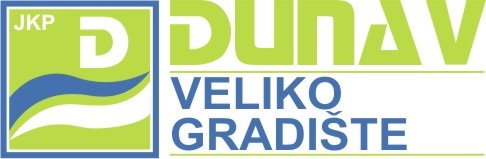 Наш број:  1233/2018Датум: 29.05.2018. годинеЈКП „ДУНАВ ВЕЛИКО ГРАДИШТЕ“УЛ. СРЕМСКА БР. 112220 ВЕЛИКО ГРАДИШТЕКОНКУРСНА ДОКУМЕНТАЦИЈАЗА ЈАВНУ НАБАВКУ РАДОВА –РАДОВИ НА ОДРЖАВАЊУ КАНАЛИЗАЦИОНЕ МРЕЖЕЈАВНА НАБАВКА МАЛЕ ВРЕДНОСТИЈАВНА НАБАВКА бр. 9/2018мај 2018. годинеНа основу чл. 39. и 61. Закона о јавним набавкама („Сл. гласник РС” бр. 124/2012, 14/2015 и 68/2015, у даљем тексту: Закон), чл. 6. Правилника о обавезним елементима конкурсне документације у поступцима јавних набавки и начину доказивања испуњености услова („Сл. гласник РС” бр. 86/2015), Одлуке о покретању поступка јавне набавке 9/2018 и број одлуке 1225/2018 од 29.05.2018. године, Решења о образовању комисије за јавну набавку 1226/2018 од 29.05.2018. године, припремљена јеКОНКУРСНА ДОКУМЕНТАЦИЈАза јавну набавку мале вредностиРАДОВИ НА ОДРЖАВАЊУ КАНАЛИЗАЦИОНЕ МРЕЖЕЈН бр. 9/2018Конкурсна документација садржи:Конкурсна документација има укупно 33 странeI  ОПШТИ ПОДАЦИ О ЈАВНОЈ НАБАВЦИ1.Подаци о наручиоцуНаручилац: ЈКП ,,Дунав Велико Градиште” Велико ГрадиштеАдреса: ул. Сремска бр. 1, 12220 Велико Градиште 	      Интернет страница: jkpdvg2@gmail.com, www.jkpdunav.com 2. Врста поступка јавне набавкеПредметна јавна набавка се спроводи у поступку јавне набавке мале вредности у складу са Законом и подзаконским актима којима се уређују јавне набавке 3. Предмет јавне набавкеПредмет јавне набавке бр. 9/2018 су радови –Радови на одржавању канализационе мреже ОРН- 45232410-радови на канализационој мрежи4. Резервисана јавна набавка – НЕ5. Контакт лице Лице за контакт: Зоран Алексић, Мирослава Раденковић, Е -mail адреса: jkpdvg2@gmail.comII  ВРСТА, ТЕХНИЧКЕ КАРАКТЕРИСТИКЕ, КВАЛИТЕТ, КОЛИЧИНА И ОПИС РАДОВА, НАЧИН СПРОВОЂЕЊА КОНТРОЛЕ И ОБЕЗБЕЂИВАЊА ГАРАНЦИЈЕ КВАЛИТЕТА, РОК ИЗВРШЕЊА И СЛ.Извођач радова је дужан да свакодневно, а нарочито након обилатих падавина, изврши проверу рада црпних станица и да уочени квар, престанак рада пумпе, запушење или било који други недостатак у раду црпне станице одмах отклони.Уколико се деси непредвиђена ситуација да постоји престанак рада, изливање или друга потешкоћа у раду црпне станице а коју извођач радова није одмах уочио, исти је дужан да се у року од 30 минута од момента обавештења овлашћеног лица Наручиоца одазове и приступи отклањању квара на лицу места. Евентуални квар, запушење, престанак рада пумпе и сл. мора бити отклоњен у року од 8 часова од момента отпочињања интервенције.Одржавање градске канализационе мреже за пречнике од фи 160 до фи 600мм  обухвата:Одгушење канализационих цеви Позиција обухвата одзив Извршиоца радова на позив Наручиоца најкасније у року од 30 минута од тренутка позива, рад цистерне и пумпе под притиском,  рад са оптималним бројем извршилаца  Отклањање кварова и запушења, поправка кварова – са водоводним материјалом наручиоца, укључен ручни и машински ископ, замена материјала са превозом и уређење терена након интервенције – повратак терена у пређашње стање (урачунати трошак ископа, рада машине, замене материјала и потребног броја оператера и лица која раде)- цена по километру мреже чији несметан рад и отклањање кварова на истој обезбеђује Извршилац.Извођач радова се обавезује да одржава функционисање градске канализационе мреже у исправном стању. Појединачне интервенције које су предвиђене у опису радова су део његове обавезе. Одређени послови се обављају свакодневно, одређени по недељној или месечној динамици. Одређена врста радова се у неком периоду године може јавити учесталије а у неком не уопште. За извођење радова по овој јавној набавци неопходна је свакодневна координација овлашћеног лица Извођача радова са овлашћеним лицем Наручиоца.Цену дати за цео период одржавања, односно подељено на 8 месеци почев од дана закључења уговора.Неопходно је ангажовати аутоматичара – електротехничара за рад на пословима одржавања електроормара.Неопходно је поседовање ауто цистерне и пумпе под притиском (типа WOMA).  НАПОМЕНА:Понуђач исказује у обрасцу понуде укупну цену услуге у коју морају бити урачунати сви зависни трошкови за извршење на објекту по захтеву Наручиоца. Одзив понуђача са којим буде закључен уговор за извршење предметних услуга мора бити на локацији по захтеву Наручиоца у року од 30 минута од момента обавештавања од стране овлашћеног лица.РОК ПЛАЋАЊА, РОК И МЕСТО ИЗВРШЕЊА УГОВОРАУ укупну цену морају бити урачунати сви зависни трошкови који учествују у извршењу предметних радова,рок извођења радова: одзив пружаоца у року од 30 минута. Радови се изводе сукцесивно, отпочињу одмах по доласку на локацију, а време за отклањање насталог квара је у наредних 8 сати од тренутка издавања сваког појединачног радног налога наручиоца који се испоставља након утврђеног дефекта. Укупан рок извођења радова је 8 месеци од дана закључења уговора или до финансијског испуњења уговора.место извођења радова: Велико Градиште и Бели Багремрок плаћања: у року од 45 дана од дана испостављања појединачног рачуна извођача радова. Извршилац укупну уговорену суму дели на 8 месеци и сваког месеца фактурише истоветан износ, у размаку од 30 дана од једне до друге фактуре.Опција понуде: минимално 60 дана од дана отварања понуда.III  ТЕХНИЧКА ДОКУМЕНТАЦИЈА И ПЛАНОВИНема техничке документације и планова.IV  УСЛОВИ ЗА УЧЕШЋЕ У ПОСТУПКУ ЈАВНЕ НАБАВКЕ ИЗ ЧЛ. 75. И 76. ЗАКОНА И УПУТСТВО КАКО СЕ ДОКАЗУЈЕ ИСПУЊЕНОСТ ТИХ УСЛОВАОБАВЕЗНИ УСЛОВИ	Право на учешће у поступку предметне јавне набавке има понуђач који испуњава обавезне услове за учешће, дефинисане чланом 75. ЗЈН, а испуњеност обавезних услова за учешће у поступку предметне јавне набавке, понуђач доказује на начин дефинисан у следећој табели, и то:ДОДАТНИ УСЛОВИ	Понуђач који учествује у поступку предметне јавне набавке мора испунити додатне услове за учешће у поступку јавне набавке, дефинисане овом конкурсном документацијом,а испуњеност додатних услова понуђач доказује на начин дефинисан у наредној табели, и то:УПУТСТВО КАКО СЕ ДОКАЗУЈЕ ИСПУЊЕНОСТ УСЛОВАИспуњеност обавезних услова за учешће у поступку предметне јавне набавке, наведних у табеларном приказу обавезних услова под редним бројем 1, 2, 3. и 4. и додатних услова за учешће у поступку предметне јавне набавке, наведних у табеларном приказу додатних услова под редним бројем 1, 2, 3. и 4, у складу са чл. 77. ст. 4. ЗЈН, понуђач доказује достављањем ИЗЈАВЕ (Образац 5. у поглављу VI ове конкурсне документације), којом под пуном материјалном и кривичном одговорношћу потврђује да испуњава услове за учешће у поступку јавне набавке из чл. 75. ст. 1. тач. 1) до 4), чл. 75. ст. 2. и чл. 76. ЗЈН, дефинисане овом конкурсном документацијом. Уколико понуђач подноси понуду са подизвођачем, у складу са чланом 80. ЗЈН, подизвођач мора да испуњава обавезне услове из члана 75. став 1. тач. 1) до 4) ЗЈН. У том случају понуђач је дужан да за подизвођача достави ИЗЈАВУ подизвођача (Образац 6. у поглављу VI ове конкурсне документације), потписану од стране овлашћеног лица подизвођача и оверену печатом. Уколико понуду подноси група понуђача, сваки понуђач из групе понуђача мора да испуни обавезне услове из члана 75. став 1. тач. 1) до 4) ЗЈН, а додатне услове испуњавају заједно. У том случају ИЗЈАВА (Образац 5. у поглављу VI ове конкурсне документације), мора бити потписана од стране овлашћеног лица сваког понуђача из групе понуђача и оверена печатом. Понуђач је дужан да без одлагања писмено обавести наручиоца о било којој промени у вези са испуњеношћу услова из поступка јавне набавке, која наступи до доношења одлуке, односно закључења уговора, односно током важења уговора о јавној набавци и да је документује на прописани начин.Наручилац је пре доношења одлуке о додели уговора дужан да од понуђача, чија је понуда оцењена као најповољнија, затражи да достави копију захтеваних доказа о испуњености услова, а може и да затражи на  увид оригинал или оверену копију свих или појединих доказа. Ако понуђач у остављеном, примереном року, који не може бити краћи од пет дана, не достави тражене доказе, наручилац ће његову понуду одбити као неприхватљиву. Докази које ће наручилац захтевати су:ОБАВЕЗНИ УСЛОВИЧл. 75. ст. 1. тач. 1) ЗЈН, услов под редним бројем 1. наведен у табеларном приказу обавезних услова – Доказ: Правна лица: Извод из регистра Агенције за привредне регистре, односно извод из регистра надлежног привредног суда; Предузетници: Извод из регистра Агенције за привредне регистре, односно извод из одговарајућег регистра.Чл. 75. ст. 1. тач. 2) ЗЈН, услов под редним бројем 2. наведен у табеларном приказу обавезних услова – Доказ:Правна лица: 1) Извод из казнене евиденције, односно уверењe основног суда на чијем подручју се налази седиште домаћег правног лица, односно седиште представништва или огранка страног правног лица, којим се потврђује да правно лице није осуђивано за кривична дела против привреде, кривична дела против животне средине, кривично дело примања или давања мита, кривично дело преваре. Напомена: Уколико уверење Основног суда не обухвата податке из казнене евиденције за кривична дела која су у надлежности редовног кривичног одељења Вишег суда, потребно је поред уверења Основног суда доставити И УВЕРЕЊЕ ВИШЕГ СУДА на чијем подручју је седиште домаћег правног лица, односно седиште представништва или огранка страног правног лица, којом се потврђује да правно лице није осуђивано за кривична дела против привреде и кривично дело примања мита; 2) Извод из казнене евиденције Посебног одељења за организовани криминал Вишег суда у Београду, којим се потврђује да правно лице није осуђивано за неко од кривичних дела организованог криминала; 3) Извод из казнене евиденције, односно уверење надлежне полицијске управе МУП-а, којим се потврђује да законски заступник понуђача није осуђиван за кривична дела против привреде, кривична дела против животне средине, кривично дело примања или давања мита, кривично дело преваре и неко од кривичних дела организованог криминала (захтев се може поднети према месту рођења или према месту пребивалишта законског заступника). Уколико понуђач има више законских заступника дужан је да достави доказ за сваког од њих. Предузетници и физичка лица: Извод из казнене евиденције, односно уверење надлежне полицијске управе МУП-а, којим се потврђује да није осуђиван за неко од кривичних дела као члан организоване криминалне групе, да није осуђиван за кривична дела против привреде, кривична дела против животне средине, кривично дело примања или давања мита, кривично дело преваре (захтев се може поднети према месту рођења или према месту пребивалишта).Докази не могу бити старији од два месеца пре отварања понуда.Чл. 75. ст. 1. тач. 4) ЗЈН, услов под редним бројем 3. наведен у табеларном приказу обавезних услова  - Доказ: Уверење Пореске управе Министарства финансија да је измирио доспеле порезе и доприносе и уверење надлежне управе локалне самоуправе да је измирио обавезе по основу изворних локалних јавних прихода или потврду надлежног органа да се понуђач налази у поступку приватизације. Докази не могу бити старији од два месеца пре отварања понуда.ДОДАТНИ УСЛОВИДа располаже довољном техничком опремљеношћу-  да поседује по основу власништва или уговора о закупу, лизнгу, коришћењу и сл. следеће машине и опрему.-Ауто цистерна – минимум 1 комад-Перач под притиском типа Woma - минимум 1 комад-Мобилна фекална пумпа – не мања од 30 l/sec - минимум 1 комад-Комбинована грађевинска машина - минимум 1 комадДоказ: Испуњеност додатних услова за учешће у поступку предметне јавне набавке, у складу са чл. 76. Закона, понуђач доказује достављањем:- копије саобраћајне дозволе или очитавање исте електронским читачем,-пописна листа основних средстава са стањем на дан 31.12.2017. године,  	-уговор о закупу, лизингу и др. са пописном листом основних средстава на дан 31.12.2017. године, власника машине или- рачун, уговор о куповини,  уколико је опрема у власништву-било који други документ којим се  потврђује поседовање  тражене механизације или опреме	Понуђачи који су регистровани у Регистру понуђача који води Агенција за привредне регистре не достављају доказе о испуњености услова из члана 75. ст. 1. тач. 1) до 4) ЗЈН, сходно чл. 78. ЗЈН.Понуђач није дужан да доставља доказе који су јавно доступни на интернет страницама надлежних органа, и то: Извод из регистра Агенције за привредне регистре, доказ из члана 75. став 1. тачка 1) ЗЈН понуђачи који су регистровани у регистру који води Агенција за привредне регистре не морају да доставе, јер је јавно доступан на интернет страници Агенције за привредне регистре - www. apr.gov.rsУколико је доказ о испуњености услова електронски документ, понуђач доставља копију електронског документа у писаном облику, у складу са законом којим се уређује електронски документ.Ако се у држави у којој понуђач има седиште не издају тражени докази, понуђач може, уместо доказа, приложити своју писану изјаву, дату под кривичном и материјалном одговорношћу оверену пред судским или управним органом, јавним бележником или другим надлежним органом те државе.Ако понуђач има седиште у другој држави, наручилац може да провери да ли су документи којима понуђач доказује испуњеност тражених услова издати од стране надлежних органа те државе.V  КРИТЕРИЈУМ ЗА ИЗБОР НАЈПОВОЉНИЈЕ ПОНУДЕ1. Критеријум за доделу уговораИзбор најповољније понуде ће се извршити применом критеријума „Најнижа понуђена цена“. 	Најнижа понуђена цена за планирану потрошњу.2. Елементи критеријума, односно начин, на основу којих ће наручилац извршити доделу уговора у ситуацији када постоје две или више понуда са једнаким бројем пондера или истом понуђеном ценом Уколико две или више понуда имају исту најнижу понуђену цену, наручилац ће уговор доделити понуђачу који буде извучен путем жреба. Наручилац ће писмено обавестити све понуђаче који су поднели понуде о датуму када ће се одржати извлачење путем жреба. Жребом ће бити обухваћене само оне понуде које имају једнаку најнижу понуђену цену. Извлачење путем жреба наручилац ће извршити јавно, у присуству понуђача, и то тако што ће називе понуђача исписати на одвојеним папирима, који су исте величине и боје, те ће све те папире ставити у провидну кутију одакле ће извући само један папир. Понуђачу чији назив буде на извученом папиру ће бити додељен уговор. Понуђачима који не присуствују овом поступку, наручилац ће доставити записник извлачења путем жреба.VI  ОБРАСЦИ КОЈИ ЧИНЕ САСТАВНИ ДЕО ПОНУДЕСаставни део понуде чине следећи обрасци:1) Образац понуде (Образац 1);2) Образац структуре понуђене цене, са упутством како да се попуни (Образац 2);3) Образац трошкова припреме понуде (Образац 3);4) Образац изјаве о независној понуди (Образац 4);5) Образац изјаве понуђача о испуњености услова за учешће у поступку јавне набавке - чл.75. и 76. ЗЈН, наведених овом конкурсном документацијом (Образац 5);6) Образац изјаве подизвођача о испуњености услова за учешће у поступку јавне набавке –чл. 75. ЗЈН, наведених овом конкурсном документацијом (Образац 6).(ОБРАЗАЦ 1)ОБРАЗАЦ ПОНУДЕПонуда бр. ________________ од _________2018. године,  за јавну набавку радова радови на одржавању канализационе мреже, ЈН бр. 9/20181)ОПШТИ ПОДАЦИ О ПОНУЂАЧУ2) ПОНУДУ ПОДНОСИ: Напомена: заокружити начин подношења понуде и уписати податке о подизвођачу, уколико се понуда подноси са подизвођачем, односно податке о свим учесницима заједничке понуде, уколико понуду подноси група понуђача3) ПОДАЦИ О ПОДИЗВОЂАЧУ Напомена:Табелу „Подаци о подизвођачу“ попуњавају само они понуђачи који подносе  понуду са подизвођачем, а уколико има већи број подизвођача од места предвиђених у табели, потребно је да се наведени образац копира у довољном броју примерака, да се попуни и достави за сваког подизвођача.ПОДАЦИ О УЧЕСНИКУ  У ЗАЈЕДНИЧКОЈ ПОНУДИНапомена:Табелу „Подаци о учеснику у заједничкој понуди“ попуњавају само они понуђачи који подносе заједничку понуду, а уколико има већи број учесника у заједничкој понуди од места предвиђених у табели, потребно је да се наведени образац копира у довољном броју примерака, да се попуни и достави за сваког понуђача који је учесник у заједничкој понуди.ОПИС ПРЕДМЕТА НАБАВКЕ–радови на одржавању канализационе мреже, ЈН бр. 8/2018Датум 					              Понуђач    М. П. _____________________________			________________________________Напомене:Образац понуде понуђач мора да попуни, овери печатом и потпише, чиме потврђује да су тачни подаци који су у обрасцу понуде наведени.Уколико понуђачи подносе заједничку понуду, група понуђача може да се определи да образац понуде потписују и печатом оверавају сви понуђачи из групе понуђача или група понуђача може да одреди једног понуђача из групе који ће попунити, потписати и печатом оверити образац понуде.(ОБРАЗАЦ 2)  ОБРАЗАЦ СТРУКТУРЕ ЦЕНЕса упуством како да се попуниУпутство за попуњавање: потребно је да понуђач попуни све ставке овог обрасца.Датум:                                             М.П.                                        Потпис понуђача____________                                                                                   _____________________(ОБРАЗАЦ 3)ОБРАЗАЦ ТРОШКОВА ПРИПРЕМЕ ПОНУДЕ	У складу са чланом 88.став 1. ЗЈН, понуђач _________________________________________ [навести назив понуђача], доставља укупан износ и структуру трошкова припремања понуде, како следи у табели:Трошкове припреме и подношења понуде сноси искључиво понуђач и не може тражити од наручиоца накнаду трошкова.Ако је поступак јавне набавке обустављен из разлога који су на страни наручиоца, наручилац је дужан да понуђачу надокнади трошкове израде узорка или модела, ако су израђени у складу са техничким спецификацијама наручиоца и трошкове прибављања средства обезбеђења, под условом да је понуђач тражио накнаду тих трошкова у својој понуди.Напомена: достављање овог обрасца није обавезно. (ОБРАЗАЦ 4)ОБРАЗАЦ ИЗЈАВЕ О НЕЗАВИСНОЈ ПОНУДИУ складу са чланом 26. ЗЈН, ___________________________________________________________,                                                                             (Назив понуђача)даје: ИЗЈАВУ О НЕЗАВИСНОЈ ПОНУДИ	Под пуном материјалном и кривичном одговорношћу потврђујем да сам понуду у поступку јавне набавке радова- радови на одржавању канализационе мреже, бр. 9/2018, поднео независно, без договора са другим понуђачима или заинтересованим лицима.Напомена: у случају постојања основане сумње у истинитост изјаве о независној понуди, наручулац ће одмах обавестити организацију надлежну за заштиту конкуренције.Организација надлежна за заштиту конкуренције, може понуђачу, односно заинтересованом лицу изрећи меру забране учешћа у поступку јавне набавке ако утврди да је понуђач, односно заинтересовано лице повредило конкуренцију у поступку јавне набавке у смислу ЗЈН којим се уређује заштита конкуренције. Мера забране учешћа у поступку јавне набавке може трајати до две године. Повреда конкуренције представља негативну референцу, у смислу члана 82. став 1. тачка 2) ЗЈН.Уколико понуду подноси група понуђача, Изјава мора бити потписана од стране овлашћеног лица сваког понуђача из групе понуђача и оверена печатом. (ОБРАЗАЦ 5)ОБРАЗАЦ ИЗЈАВЕ ПОНУЂАЧА  О ИСПУЊЕНОСТИ ОБАВЕЗНИХ И ДОДАТНИХ УСЛОВА ЗА УЧЕШЋЕ У ПОСТУПКУ ЈАВНЕ НАБАВКЕ -  ЧЛ. 75. И 76. ЗЈНПод пуном материјалном и кривичном одговорношћу, као заступник понуђача, дајем следећу				И З Ј А В УПонуђач _____________________________________________[навести назив понуђача]у поступку јавне набавке радова - радови на одржавању канализационе мреже, бр. 9/2018, испуњава све услове из чл. 75. и 76. ЗЈН, односно услове дефинисане конкурсном документацијом за предметну јавну набавку, и то:Понуђач је регистрован код надлежног органа, односно уписан у одговарајући регистар (чл. 75. ст. 1. тач. 1) ЗЈН);Понуђач и његов законски заступник нису осуђивани за неко од кривичних дела као члан организоване криминалне групе, да нису осуђивани за кривична дела против привреде, кривична дела против животне средине, кривично дело примања или давања мита, кривично дело преваре(чл. 75. ст. 1. тач. 2) ЗЈН);Понуђач је измирио доспеле порезе, доприносе и друге јавне дажбине у складу са прописима Републике Србије (или стране државе када има седиште на њеној територији) (чл. 75. ст. 1. тач. 4) ЗЈН);Понуђач је поштовао обавезе које произлазе из важећих прописа о заштити на раду, запошљавању и условима рада, заштити животне средине и нема забрану обављања делатности која је на снази у време подношења понуде за предметну јавну набавку (чл. 75. ст. 2. ЗЈН);Понуђач испуњава додатне услове:Да располаже довољном  техничком опремљеношћу(да поседује по основу власништва или уговора о закупу, лизнгу, коришћењу и сл. следеће машине и опрему)ауто цистерна, минимум 1 комад____________________________________________________(број комада и подаци)перач под притиском типа Woma или слично, минимум 1 комад____________________________________________________(број комада и подаци)Мобилна фекална пумпа – не мања од 30 l/sec, минимум 1 комад____________________________________________________(број комада и подаци)Комбинована грађевинска машина, минимум 1 комад____________________________________________________(број комада и подаци)Место:_____________                                                            Понуђач:Датум:_____________                         М.П.                     _____________________Напомена:Уколико понуду подноси група понуђача, Изјава мора бити потписана од стране овлашћеног лица сваког понуђача из групе понуђача и оверена печатом, на који начин сваки понуђач из групе понуђача изјављује да испуњава обавезне услове из члана 75. став 1. тач. 1) до 4) ЗЈН, а да додатне услове испуњавају заједно.(ОБРАЗАЦ 6)ОБРАЗАЦ ИЗЈАВЕ ПОДИЗВОЂАЧА  О ИСПУЊЕНОСТИ ОБАВЕЗНИХ и ДОДАТНИХ УСЛОВА ЗА УЧЕШЋЕ У ПОСТУПКУ ЈАВНЕ НАБАВКЕ -  ЧЛ. 75. ЗЈН	Под пуном материјалном и кривичном одговорношћу, као заступник подизвођача, дајем следећу		И З Ј А В УПодизвођач  _____________________________________________[навести назив подизвођача] у поступку јавне набавке радова- радови на одржавању канализационе мреже, бр. 9/2018, испуњава све услове из чл. 75. ЗЈН, односно услове дефинисане конкурсном документацијомза предметну јавну набавку, и то:Подизвођач је регистрован код надлежног органа, односно уписан у одговарајући регистар (чл. 75. ст. 1. тач. 1) ЗЈН);Подизвођач и његов законски заступник нису осуђивани за неко од кривичних дела као члан организоване криминалне групе, да нису осуђивани за кривична дела против привреде, кривична дела против животне средине, кривично дело примања или давања мита, кривично дело преваре (чл. 75. ст. 1. тач. 2) ЗЈН);Подизвођач је измирио доспеле порезе, доприносе и друге јавне дажбине у складу са прописима Републике Србије (или стране државе када има седиште на њеној територији) (чл. 75. ст. 1. тач. 4) ЗЈН);Подизвођач је поштовао обавезе које произлазе из важећих прописа о заштити на раду, запошљавању и условима рада, заштити животне средине и нема забрану обављања делатности која је на снази у време подношења понуде за предметну јавну набавку (чл. 75. ст. 2. ЗЈН).Место:_____________                                                            Подизвођач:Датум:_____________                         М.П.                     _____________________                          Напомена:Уколико понуђач подноси понуду са подизвођачем, Изјава мора бити потписана од стране овлашћеног лица подизвођача и оверена печатом. VII МОДЕЛ УГОВОРАУГОВОР ОЈавној набавциЗакључен између:ЈКП «Дунав Велико Градиште»  Велико Градиште са седиштем у Великом Градишту, ул. Сремска бр. 1, ПИБ: 107204851, матични број 20755156, број рачуна: 160-377124-15 Телефон и факс:.012/662-722, кога  заступа директор Љубица Митић  (у даљем тексту: Наручилац)и__________________________________ са седиштем у ___________________, улица __________________________,бр._____, ПИБ _________________, Матични број _________број рачуна ____________________, назив банке __________________, телефон ________, телефакс________________, кога заступа _______________________ (у даљем тексту: Добављач) Опционо _________________________________________________________________________________________________________________________________________________________________________________________________________________________________________________________(у дата поља, унети податке за  подизвођаче или учеснике у заједничкој понуди, уколико понуђач не наступа самостално)Основ уговора:ЈН број 9/2018Број и датум одлуке о додели уговора:________________________(попуњава Наручилац)Понуда изабраног понуђача бр._________ од ________________2018 . године.Члан 1.Уговорне стране констатују:да је Наручилац, на основу чл. 39.Закона о јавним набавкама („Сл. гласник РС“, број 124/2012, 14/2015 и 68/2015) спровео поступак јавне набавке мале вредности, ред. бр. 9/2018;да је Добављач  ________2018. године, доставио понуду бр. _________, која се налази у прилогу уговора и саставни је део истог, (у даљем тексту: Понуда), заведена код Наручиоца, под бројем ______________од ___________2018. године (попуњава наручилац);да понуда у потпуности одговара условима из конкурсне документације.ПРЕДМЕТ УГОВОРАЧлан 2.Предмет овог уговора су радови на одржавању канализационе мреже на захтев и према потребама Наручиоца у свему према усвојеној понуди која је саставни део овог Уговора,, у складу са важећим прописима, техничким нормативима, обавезним стандардима који важе за ову врсту радова, Члан 3.Уговорне стране сагласно констатују да је у поступку за набавку радова из члана 1. овог Уговора, Наручилац донео одлуку да предузећу ________________ _________________________ као најповољнијем понуђачу додели Уговор у свему према понуди бр. _______ од __________и конкурсној документацији број 1233/2018 од 29.05.2018. године које су саставни део Уговора.ЦЕНАЧлан 4.Уговорена вредност радова по предмеру из конкурсне документације из члана 2.овог уговора износи __________________ динара без ПДВ-а, односно _____________ са обрачунатим ПДВ-ом,и утврђена је на основу понуде бр. __________ од _____________.Ценом су обухваћени сви трошкови Добављача. Вредност уговора се може повећати максимално до 5% од укупне вредности првобитно  закљученог уговора,  при чему укупна вредност уговора са повећањем не може да буде већа од 1.000.000,00 динара са ПДВ-ом.ПЛАЋАЊЕЧлан 5.Вредност изведених радова Наручилац ће плаћати у законском  року  од 45 дана од дана пријема и овере испостављеног рачуна.Члан 6.Наручилац може оспорити износ исказан у испостављеном рачуну у погледу количине изведених радова, појединачне цене, квалитета радова, врсте изведених радова и сл. Уколико Наручилац оспори само део исказане вредности радова у рачуну дужан је да у уговореном року исплати неоспорену вредност радова.О разлозима оспоравања и оспореном износу радова Наручилац је дужан да обавести Добављача у року од пет дана од дана пријема рачуна чији је садржај оспорен.Уколико у том року не обавести Добављача о својим примедбама, сматраће се да нема примедби на обрачунате радове.На неблаговремено исплаћене износе по испостављеним рачунима Наручилац је дужан да плати затезну камату, у складу са законом.РОК ИЗВРШЕЊАЧлан 7.Рок за одзив за извршење радова радова по понуди Добављача из предмета овог Уговора износи 30 минута од момента обавештења овлашћеног лица Наручиоца писменим или електронскоим путем учињеног.Рок за долазак на локацију, установаљавање врсте квара и отклањање истог је најдуже 8 сати по појединачној интервенцији.Рок за извођење радова почиње да тече од тренутка обостраног потписивања уговора и увођења  добављача у посао. Рок на који је уговор закључен је 8 месеци од дана закључења уговора.Извршење уговорених радова у року из става 1. овог члана представља битан састојак овог Уговора.УГОВОРНА КАЗНАЧлан 8.Уколико Добављач радова својом кривицом не заврши радове у року из члана 7. овог уговора, дужан је да плати наручиоцу уговорну казну за сваку услугу која није пружена у уговореном року у износу од 10.000,00 динара, с'тим што износ тако одређене уговорне казне не може прећи 10% од уговорене вредности радова.На овај начин се сматра да је Наручилац на несумњив начин саопштио Добављачу да је поред прихватања извршења посла, задржао и своје право на уговорну казну.Висину уговорне казне уговорне стране могу утврдити и приликом коначног обрачуна и умањити вредност изведених радова за износ укупне уговорне казне.Уколико је до задоцњења дошло из узрока за који Добављач не одговара уговорна казна се неће наплатити.Ако је доцња Добављача проузроковала Наручиоцу штету већу од вредности уговорне казне из става 1. овог члана Наручилац има право да поред уговорне казне захтева и разлику до пуног износа претрпљене стварне штете и неостварену добит.ПРАВА И ОБАВЕЗЕ ДОБАВЉАЧАЧлан 9.Добављачје дужан да:се одазове на позив Наручиоца и изврши детектовање и отклањање квара у уговореном рокуизводи радове према усвојеној понуди и конкурсној документацији;обезбеди место интервенције на начин којим ће се обезбедити приступ локацији,обезбеђење несметаног саобраћаја, заштиту околине за све време трајања  интервенције;обезбеђује сигурност објекта, лица која се налазе на локацији и околине (суседних  објеката и саобраћајница);обезбеђује место интервенције и околину у случају прекида радова;да приликом потписивања овог уговора достави наручиоцу бланко меницу, потписану, са клаузулом „без протеста, платива на први позив“ са меничним овлашћењем у корист наручиоца у висини од 10% вредности понуде без ПДВ-а, као средство обезбеђења доброг извршења посла.ПРАВА И ОБАВЕЗЕ НАРУЧИОЦАЧлан 10.Наручилац је дужан да:извршиоцу упути позив да дође на локацију како би се установила врста квара и након тога достави радни налог по којем ће Добављач извршити услугу,У току извођења радова одреди овлашћено лице за координацију радова са добављачем,Добављачу уредно изврши плаћање након извршених предметних радова и испостављеног рачуна на начин и у року дефинисаним овим уговором.Члан 11.Добављач је дужан да поступи по оправданим примедбама и захтевима овлашћеног лица наручиоца и да отклони недостатке у радовима у погледу којих су стављене примедбе и то на сопствени трошак. Као оправдане примедбе сматрају се примедбе учињене у циљу испуњења уговорених обавеза.МЕРЕ БЕЗБЕДНОСТИ И ЗАШТИТЕ НА РАДУЧлан 12.Добављач је дужан да за све време извођења радова придржава прописа из области Закона о безбедности и заштите здравља на раду, односно да запослене који су ангажовани на извођењу радова осигура према важећим прописима од последица незгоде. Добављач  је дужан да обезбеди стручну и квалификовану радну снагу, обучену за благовремено и правилно извођење радова који су предмет овог Уговора.Запослени код Добављача су дужни да се у свему придржавају правила понашања која захтева Наручилац.Члан 13.Добављач је одговоран за сву причињену штету суседним објектима, повредама или смрћу трећих лица или ометањем и угрожавањем саобраћаја насталих искључиво кривицом Добављача. Обавеза Добављача је да одржава јавне путеве и површине чистим као и да отклони сва њихова оштећења која су проузрокована његовим радом као и радом његовог подизвођача уколико га има.Члан 14.Добављач ће за све време трајања радова заштити Наручиоца од свих одговорности према другим лицима (укључујући и запослене и представнике Наручиоца) од последица смрти, телесних повреда, оштећења имовине или других штета и губитака до којих може доћи у извођењу или у гарантном периоду. Добављач ће надокнадити Наручиоцу сву штету или губитке које може претрпети кроз одштетне захтеве тужилаца, уколико својим радом није предузео мере заштите и безбедности на раду, као и уколико је до тога дошло кривицом Добављача.РАСКИД УГОВОРАЧлан 15.Овај Уговор може престати да важи и пре истека периода на који је закључен:-Споразумом уговорних страна у писменој форми и без отказног рока;-Једностраним раскидом од стране Наручиоца, уколико Добављач, делимично или у потпуности неизвршава своје уговорне обавезе, започети радови нису стандардног квалитета, или их извршава сазакашњењем, са отказним роком од 7 дана од дана пријема обавештења о једностраном раскиду;-Једностраним раскидом од стране Добављача, уколико Наручилац не испуњава своје уговорне обавезе,са отказним роком од 7 дана од дана пријема обавештења о једностраном раскиду;-Једностраним раскидом од стране Наручиоца, у случају престанка потребе Наручиоца за предметним радовима, у ком случају уговор престаје да важи даном пријема обавештења о престанку потребе , без обавезе Наручиоца да Добављачу надокнади евентуалну штету коју би услед тога претрпео и трошкове које је имао у вези са закључењем овог Уговора. -Услед недостатка новчаних средстава за предметну набавку-У другим случајевима предвиђеним Законом и овим Уговором.За време отказног рока уговорне стране су обавезне да у потпуности извршавају своје уговорне обавезе на начин и под условима утврђеним овим Уговором.Уговорна страна која је одговорна за раскид уговора дужна је да другој уговорној страни надокнади штету и изгубљену добит.ЗАВРШНЕ ОДРЕДБЕЧлан 16.Ова уговор ступа на снагу када се кумулативно испуне следећи услови:- када га потпишу обе уговорне стране,-када Добављач достави наручиоцу меницу за добро извршење посла из члана 9. овог Уговора.Члан 17.Евентуалне спорове из овог Уговора, уговорне стране решаваће споразумно, а спорове које не буду могле решити споразумно, решаваће Привредни суд у Пожаревцу.Члан 18.Овај Уговор закључен је у четири истоветна примерка, од којих по 2 задржава свака уговорна страна.             ДОБАВЉАЧ					   НАРУЧИЛАЦ__________________________			        ____________________________	Напомена: овај модел уговора представља садржину уговора који ће бити закључен са изабраним понуђачем, и ако понуђач без оправданих разлога одбије да закључи уговор о јавној набавци, након што му је уговор додељен, може представљати негативну референцу према члану 82. став 1. тачка 3. ЗЈН;Понуђач, у знак прихватања Модела уговора, мора исти попунити, потписатии оверити печатомVII  УПУТСТВО ПОНУЂАЧИМА КАКО ДА САЧИНЕ ПОНУДУ1. ПОДАЦИ О ЈЕЗИКУ НА КОЈЕМ ПОНУДА МОРА ДА БУДЕ САСТАВЉЕНАПонуђач подноси понуду на српском језику.2. НАЧИН ПОДНОШЕЊА ПОНУДАПонуђач понуду подноси непосредно или путем поште у затвореној коверти или кутији, затворену на начин да се приликом отварања понуда може са сигурношћу утврдити да се први пут отвара.На полеђини коверте или на кутији навести назив и адресу понуђача.У случају да понуду подноси група понуђача, на коверти је потребно назначити да се ради о групи понуђача и навести називе и адресу свих учесника у заједничкој понуди.Понуду доставити на адресу: ЈКП „Дунав Велико Градиште“ Велико Градиште, ул. Сремска бр. 1, 12220 Велико Градиште,  са назнаком: ,,Понуда за јавну набавку радова– радови на одржавању канализационе мреже,  ЈН бр. 9/2018- НЕ ОТВАРАТИ”.Понуда се сматра благовременом уколико је примљена од стране наручиоца до 06.06.2018. године  до 10,00 часова.Наручилац ће, по пријему одређене понуде, на коверти, односно кутији у којој се понуда налази, обележити време пријема и евидентирати број и датум понуде према редоследу приспећа.Уколико је понуда достављена непосредно наручилац ће понуђачу предати потврду пријема понуде.У потврди о пријему наручилац ће навести датум и сат пријема понуде.Понуда коју наручилац није примио у року одређеном за подношење понуда, односно која је примљена по истеку дана и сата до којег се могу понуде подносити, сматраће се неблаговременом.Понуда мора да садржи оверен и потписан: Образац понуде (Образац 1); Образац структуре понуђене цене (Образац 2);Образац трошкова припреме понуде (Образац 3);Образац изјаве о независној понуди (Образац 4);Образац изјаве понуђача о испуњености услова за учешће у поступку јавне набавке - чл. 75. и 76. ЗЈН (Образац 5);Образац изјаве подизвођача о испуњености услова за учешће у поступку јавне набавке - чл. 75. (Образац 6), уколико понуђач подноси понуду са подизвођачем;Модел уговора;Споразум о заједничком подношењу понуде групе понуђача (опционо)3.ПАРТИЈЕ- не4.ПОНУДА СА ВАРИЈАНТАМАПодношење понуде са варијантама није дозвољено.5. НАЧИН ИЗМЕНЕ, ДОПУНЕ И ОПОЗИВА ПОНУДЕУ року за подношење понуде понуђач може да измени, допуни или опозове своју понуду на начин који је одређен за подношење понуде.Понуђач је дужан да јасно назначи који део понуде мења односно која документа накнадно доставља.Измену, допуну или опозив понуде треба доставити на адресу: ЈКП „Дунав Велико Градиште“ Велико Градиште, ул. Сремска бр. 1, 12220 Велико Градиште,  са назнаком: ,, Измена понуде за јавну набавку радова –радови на одржавању канализационе мреже, ЈН бр. 9/2018 – НЕ ОТВАРАТИ  или„Допуна понуде за јавну набавку радова –радови на одржавању канализационе мреже, ЈН бр. 9/2018 – НЕ ОТВАРАТИ” или„Опозив понуде з а јавну радова –радови на одржавању канализационе мреже, ЈН бр. 9/2018– НЕ ОТВАРАТИ”  или„Измена и допуна понуде за јавну набавку радова –радови на одржавању канализационе мреже, ЈН бр. 9/2018 – НЕ ОТВАРАТИ”.На полеђини коверте или на кутији навести назив и адресу понуђача.У случају да понуду подноси група понуђача, на коверти је потребно назначити да се ради о групи понуђача и навести називе и адресу свих учесника у заједничкој понуди.По истеку рока за подношење понуда понуђач не може да повуче нити да мења своју понуду.6. УЧЕСТВОВАЊЕ У ЗАЈЕДНИЧКОЈ ПОНУДИ ИЛИ КАО ПОДИЗВОЂАЧ Понуђач може да поднесе само једну понуду. Понуђач који је самостално поднео понуду не може истовремено да учествује у заједничкој понуди или као подизвођач, нити исто лице може учествовати у више заједничких понуда.У Обрасцу понуде (Образац 1 у поглављу VI), понуђач наводи на који начин подноси понуду, односно да ли подноси понуду самостално, или као заједничку понуду, или подноси понуду са подизвођачем.7. ПОНУДА СА ПОДИЗВОЂАЧЕМУколико понуђач подноси понуду са подизвођачем дужан је да у Обрасцу понуде (Образац 1 у поглављу VI) наведе да понуду подноси са подизвођачем, проценат укупне вредности набавке који ће поверити подизвођачу, а који не може бити већи од 50%, као и део предмета набавке који ће извршити преко подизвођача. Понуђач у Обрасцу понуде наводи назив и седиште подизвођача, уколико ће делимично извршење набавке поверити подизвођачу. Уколико уговор о јавној набавци буде закључен између наручиоца и понуђача који подноси понуду са подизвођачем, тај подизвођач ће бити наведен и у уговору о јавној набавци. Понуђач је дужан да за подизвођаче достави доказе о испуњености услова који су наведени у поглављу IV конкурсне документације, у складу са упутством како се доказује испуњеност услова (Образац 6. у поглављу VI).Понуђач у потпуности одговара наручиоцу за извршење обавеза из поступка јавне набавке, односно извршење уговорних обавеза, без обзира на број подизвођача. Понуђач је дужан да наручиоцу, на његов захтев, омогући приступ код подизвођача, ради утврђивања испуњености тражених услова.8. ЗАЈЕДНИЧКА ПОНУДАПонуду може поднети група понуђача.	Уколико понуду подноси група понуђача, саставни део заједничке понуде мора бити споразум којим се понуђачи из групе међусобно и према наручиоцу обавезују на извршење јавне набавке, а који обавезно садржи податке из члана 81. ст. 4. тач. 1) и 2) ЗЈН и то податке о: члану групе који ће бити носилац посла, односно који ће поднети понуду и који ће заступати групу понуђача пред наручиоцем, опису послова сваког од понуђача из групе понуђача у извршењу уговора.	Група понуђача је дужна да достави све доказе о испуњености услова који су наведени у поглављу IV конкурсне документације, у складу са упутством како се доказује испуњеност услова (Образац 5. у поглављу VI).	Понуђачи из групе понуђача одговарају неограничено солидарно према наручиоцу. 	Задруга може поднети понуду самостално, у своје име, а за рачун задругара или заједничку понуду у име задругара.	Ако задруга подноси понуду у своје име за обавезе из поступка јавне набавке и уговора о јавној набавци одговара задруга и задругари у складу са законом.	Ако задруга подноси заједничку понуду у име задругара за обавезе из поступка јавне набавке и уговора о јавној набавци неограничено солидарно одговарају задругари.9. НАЧИН И УСЛОВИ ПЛАЋАЊА, ГАРАНТНИ РОК, КАО И ДРУГЕ ОКОЛНОСТИ ОД КОЈИХ ЗАВИСИ ПРИХВАТЉИВОСТ  ПОНУДЕ9.1. Захтеви у погледу начина, рока и услова плаћања.Рок плаћања је 45 дана по  пријему фактуре- рачуна за изведене радове, коју испоставља добављач..Плаћање се врши уплатом на рачун понуђача.  	Понуђачу није дозвољено да захтева аванс. Одложено плаћање је безусловно, односно понуђач не може да захтева од наручиоца, издавање било какве писмене гаранције.9.2. Захтеви у погледу гарантног рокаГарантни рок није дефинисан.9.3. Захтев у погледу рока (испоруке добара, извршења услуге, извођења радова)Рок за одзив за извршење радова радова по понуди Добављача из предмета овог Уговора износи 30 минута од момента обавештења овлашћеног лица Наручиоца писменим или електронским путем учињеног.Рок за долазак на локацију, установаљавање врсте квара и отклањање истог је најдуже 8 сати по појединачној интервенцији.9.4. Захтев у погледу рока важења понудеРок важења понуде не може бити краћи од 60 дана од дана отварања понуда.У случају истека рока важења понуде, наручилац је дужан да у писаном облику затражи од понуђача продужење рока важења понуде.Понуђач који прихвати захтев за продужење рока важења понуде на може мењати понуду.10. ВАЛУТА И НАЧИН НА КОЈИ МОРА ДА БУДЕ НАВЕДЕНА И ИЗРАЖЕНА ЦЕНА У ПОНУДИЦена мора бити исказана у динарима, са и без пореза на додату вредност, са урачунатим свим трошковима које понуђач има у реализацији предметне јавне набавке, с тим да ће се за оцену понуде узимати у обзир цена без пореза на додату вредност.У цену су урачунати: механизација, транспорт материјала и механизације, радна снага, транспорт радне снаге, трошкови ангажовања потребног броја извршилаца, извођење радова и сви остали зависни трошкови понуђача.Цена је фиксна и не може се мењати, у току реализације предметне набавке.Ако је у понуди исказана неуобичајено ниска цена, наручилац ће поступити у складу са чланом 92.Закона.Ако понуђена цена укључује увозну царину и друге дажбине, понуђач је дужан да тај део одвојено искаже у динарима.11. ПОДАЦИ О ВРСТИ, САДРЖИНИ, НАЧИНУ ПОДНОШЕЊА, ВИСИНИ И РОКОВИМА ОБЕЗБЕЂЕЊА ФИНАНСИЈСКОГ ИСПУЊЕЊА ОБАВЕЗА ПОНУЂАЧА-Добављач-изабарни понуђач је дужан да у тренутку потписивања уговора достави средство финансијског обезбеђења за добро извршење посла и то:Средство финансијског обезбеђења за добро извршење посла: и то бланко сопствену меницу са клаузулом бузословна и платива на први позив , која мора бити евидентирана у Регистру меница и овлашћења Народне банке Србије. Меница мора бити оверена печатом и потписана од стране лица овлашћеног за заступање, а уз исту мора бити достављено попуњено и оверено менично овлашћење – писмо, са назначеним износом од 10% од укупне вредности уговора без ПДВ-а. Уз меницу мора бити достављена копија картона депонованих потписа који је издат од стране пословне банке коју понуђач наводи у меничном овлашћењу – писму. Рок важења менице је 8 месеци од дана потписивања уговора. Ако се за време трајања уговора промене рокови за извршење уговорне обавезе, важност менице за добро извршење посла мора да се продужи. Наручилац ће уновчити меницу за добро извршење посла у случају да понуђач не буде извршавао своје уговорне обавезе у роковима и на начин предвиђен уговором.12. ЗАШТИТА ПОВЕРЉИВОСТИ ПОДАТАКА КОЈЕ НАРУЧИЛАЦ СТАВЉА ПОНУЂАЧИМА НА РАСПОЛАГАЊЕ, УКЉУЧУЈУЋИ И ЊИХОВЕ ПОДИЗВОЂАЧЕ Предметна набавка не садржи поверљиве информације које наручилац ставља на располагање.13. НАЧИН ПРЕУЗИМАЊА ТЕХНИЧКЕ ДОКУМЕНТАЦИЈЕ И ПЛАНОВА, ОДНОСНО ПОЈЕДИНИХ ЊЕНИХ ДЕЛОВАКонкурсна документација не садржи техничку документацију и планове14. ДОДАТНЕ ИНФОРМАЦИЈЕ ИЛИ ПОЈАШЊЕЊА У ВЕЗИ СА ПРИПРЕМАЊЕМ ПОНУДЕЗаинтересовано лице може, у писаном облику путем поште на адресу наручиоца: ЈКП „Дунав Велико Градиште“ Велико Градиште, ул. Сремска бр. 1;  или  електронске поште на e-mail: jkpdvg2@gmail.com  тражити од наручиоца додатне информације или појашњења у вези са припремањем понуде, Додатне информације или појашњења упућују се са напоменом „Захтев за додатним информацијама или појашњењима конкурсне документације, ЈН бр. 9 /2018”.Ако наручилац измени или допуни конкурсну документацију 8 или мање дана пре истека рока за подношење понуда, дужан је да продужи рок за подношење понуда и објави обавештење о продужењу рока за подношење понуда. По истеку рока предвиђеног за подношење понуда наручилац не може да мења нити да допуњује конкурсну документацију. Тражење додатних информација или појашњења у вези са припремањем понуде телефоном није дозвољено. Комуникација у поступку јавне набавке врши се искључиво на начин одређен чланом 20. Закона.15. ДОДАТНА ОБЈАШЊЕЊА ОД ПОНУЂАЧА ПОСЛЕ ОТВАРАЊА ПОНУДА И КОНТРОЛА КОД ПОНУЂАЧА ОДНОСНО ЊЕГОВОГ ПОДИЗВОЂАЧА После отварања понуда наручилац може приликом стручне оцене понуда да у писаном облику захтева од понуђача додатна објашњења која ће му помоћи при прегледу, вредновању и упоређивању понуда, а може да врши контролу (увид) код понуђача, односно његовог подизвођача (члан 93. ЗЈН). 		Уколико наручилац оцени да су потребна додатна објашњења или је потребно извршити контролу (увид) код понуђача, односно његовог подизвођача, наручилац ће понуђачу оставити примерени рок да поступи по позиву наручиоца, односно да омогући наручиоцу контролу (увид) код понуђача, као и код његовог подизвођача. 		Наручилац може уз сагласност понуђача да изврши исправке рачунских грешака уочених приликом разматрања понуде по окончаном поступку отварања. 		У случају разлике између јединичне и укупне цене, меродавна је јединична цена.Ако се понуђач не сагласи са исправком рачунских грешака, наручилац ће његову понуду одбити као неприхватљиву. 16. КОРИШЋЕЊЕ ПАТЕНАТА И ОДГОВОРНОСТ ЗА ПОВРЕДУ ЗАШТИЋЕНИХ ПРАВА ИНТЕЛЕКТУАЛНЕ СВОЈИНЕ ТРЕЋИХ ЛИЦАНакнаду за коришћење патената, као и одговорност за повреду заштићених права интелектуалне својине трећих лица, сноси понуђач.17. НАЧИН И РОК ЗА ПОДНОШЕЊЕ ЗАХТЕВА ЗА ЗАШТИТУ ПРАВА ПОНУЂАЧА СА ДЕТАЉНИМ УПУТСТВОМ О САДРЖИНИ ПОТПУНОГ ЗАХТЕВА Захтев за заштиту права може да поднесе понуђач, односно свако заинтересовано лице које има интерес за доделу уговора у конкретном поступку јавне набавке и који је претрпео или би могао да претрпи штету због поступања наручиоца противно одредбама овог ЗЈН. Захтев за заштиту права подноси се наручиоцу, а копија се истовремено доставља Републичкој комисији за заштиту права у поступцима јавних набавки (у даљем тексту: Републичка комисија). Захтев за заштиту права се доставља непосредно, електронском поштом на e-mail: jkpdvg2@gmail.com, или препорученом пошиљком са повратницом.Захтев за заштиту права може се поднети у току целог поступка јавне набавке, против сваке радње наручиоца, осим ако ЗЈН није другачије одређено. О поднетом захтеву за заштиту права наручилац обавештава све учеснике у поступку јавне набавке, односно објављује обавештење о поднетом захтеву на Порталу јавних набавки и на интернет страници наручиоца, најкасније у року од два дана од дана пријема захтева. Захтев за заштиту права којим се оспорава врста поступка, садржина позива за подношење понуда или конкурсне документације сматраће се благовременим ако је примљен од стране наручиоца најкасније три дана пре истека рока за подношење понуда, без обзира на начин достављања и уколико је подносилац захтева у складу са чланом 63. став 2. ЗЈН указао наручиоцу на евентуалне недостатке и неправилности, а наручилац исте није отклонио. Захтев за заштиту права којим се оспоравају радње које наручилац предузме пре истека рока за подношење понуда, а након истека рока из претходног става, сматраће се благовременим уколико је поднет најкасније до истека рока за подношење понуда. После доношења одлуке о додели уговора из чл.108. ЗЈН или одлуке о обустави поступка јавне набавке из чл. 109. ЗЈН, рок за подношење захтева за заштиту права је пет дана од дана објављивања одлуке на Порталу јавних набавки.Захтевом за заштиту права не могу се оспоравати радње наручиоца предузете у поступку јавне набавке ако су подносиоцу захтева били или могли бити познати разлози за његово подношење пре истека рока за подношење понуда, а подносилац захтева га није поднео пре истека тог рока.Ако је у истом поступку јавне набавке поново поднет захтев за заштиту права од стране истог подносиоца захтева, у том захтеву се не могу оспоравати радње наручиоца за које је подносилац захтева знао или могао знати приликом подношења претходног захтева. Захтев за заштиту права не задржава даље активности наручиоца у поступку јавне набавке у складу са одредбама члана 150. овог ЗЈН. Захтев за заштиту права мора да садржи: 1) назив и адресу подносиоца захтева и лице за контакт;2) назив и адресу наручиоца; 3) податке о јавној набавци која је предмет захтева, односно о одлуци наручиоца; 4) повреде прописа којима се уређује поступак јавне набавке;5) чињенице и доказе којима се повреде доказују; 6) потврду о уплати таксе из члана 156. овог ЗЈН;7) потпис подносиоца. Валидан доказ о извршеној уплати таксе, у складу са Упутством о уплати таксе за подношење захтева за заштиту права Републичке комисије, објављеном на сајту Републичке комисије, у смислу члана 151. став 1. тачка 6) ЗЈН, је: 1. Потврда о извршеној уплати таксе из члана 156. ЗЈН која садржи следеће елементе: (1) да буде издата од стране банке и да садржи печат банке; (2) да представља доказ о извршеној уплати таксе, што значи да потврда мора да садржи податак да је налог за уплату таксе, односно налог за пренос средстава реализован, као и датум извршења налога. * Републичка комисија може да изврши увид у одговарајући извод евиденционог рачуна достављеног од стране Министарства финансија – Управе за трезор и на тај начин додатно провери чињеницу да ли је налог за пренос реализован. (3) износ таксе из члана 156. ЗЈН чија се уплата врши - 60.000,00 динара; (4) број рачуна: 840-30678845-06;(5) шифру плаћања: 153 или 253; (6) позив на број: подаци о броју или ознаци јавне набавке поводом које се подноси захтев за заштиту права;(7) сврха: ЗЗП; ЈКП „Дунав Велико Градиште“; јавна набавка ЈН 8/2018;.(8) корисник: буџет Републике Србије;(9) назив уплатиоца, односно назив подносиоца захтева за заштиту права за којег је извршена уплата таксе; (10) потпис овлашћеног лица банке, или 2. Налог за уплату, први примерак, оверен потписом овлашћеног лица и печатом банке или поште, који садржи и све друге елементе из потврде о извршеној уплати таксе наведене под тачком 1, или 3. Потврда издата од стране Републике Србије, Министарства финансија, Управе за трезор, потписана и оверена печатом, која садржи све елементе из потврде о извршеној уплати таксе из тачке 1, осим оних наведених под (1) и (10), за подносиоце захтева за заштиту права који имају отворен рачун у оквиру припадајућег консолидованог рачуна трезора, а који се води у Управи за трезор (корисници буџетских средстава, корисници средстава организација за обавезно социјално осигурање и други корисници јавних средстава), или4. Потврда издата од стране Народне банке Србије, која садржи све елементе из потврде о извршеној уплати таксе из тачке 1, за подносиоце захтева за заштиту права (банке и други субјекти) који имају отворен рачун код Народне банке Србије у складу са ЗЈН и другим прописом.Поступак заштите права регулисан је одредбама чл. 138. - 166. ЗЈНПоглављеНазив поглављаСтранаIОпшти подаци о јавној набавци3.IIВрста, техничке карактеристике (спецификације), квалитет, количина и опис добара, радова или услуга, начин спровођења контроле и обезбеђења гаранције квалитета, рок извршења, место извршења или испoруке добара, евентуалне додатне услуге и сл.4. IIIТехничка документација и планови 6. IVУслови за учешће у поступку јавне набавке из чл. 75. и 76. ЗЈН и упутство како се доказује испуњеност тих услова7. VКритеријуми за доделу уговора12.VIОбрасци који чине саставни део понуде13. VIIМодел уговора23.VIIIУпутство понуђачима како да сачине понуду27.Редни бројОпис активностиЈед.мереКоличинаОбилазак и контрола препумпних црпних станица (8 ЦС), обавеза вођења дневника о стању ЦС и усмено извештавање Наручиоца свакодневно а писмено једном недељно о стању ЦСмесец8Одржавање електро опреме на препумпним станицама (редовна контрола стања електро – опреме, једном месечно на 8 пумпних станица, замена дотрајале опреме по потреби са материјалом Наручиоца) – 2 пута месечноком 8Чишћење шахти препумпних станица – мин. 1 месечноком8Обезбеђивање рада резервне пумпе у случају квара пумпе на ЦС (подразумева поседовање, монтажу и рад резервне пумпе у случају потребе)ком1Одржавање градске канализационе мреже за пречнике од фи 160 до фи 600мм   - Одгушење канализационих цеви Позиција обухвата одзив Извршиоца радова на позив Наручиоца најкасније у року од 30 минута од тренутка позива, рад цистерне и пумпе под притиском са оптималним бројем извршилацаОтклањање кварова и запушења, поправка кварова – са материјалом наручиоца, укључен ручни и машински ископ, замена материјала са превозом и уређење терена након интервенције – повратак терена у пређашње стање (урачунати трошак ископа, рада машине и потребног броја оператера и лица која раде)- цена по километру мреже чији несметан рад и отклањање кварова на истој обезбеђује Извршилацкм25Чишћење канализационих шахтова на градској канализационој мрежи (пражњење од воде, песка и др.) на целој мрежи дужине од око 25 кмкм25Чишћење сливника (1 месечно, по потреби и чешће у случају временских непогода)ком30Ручно укључење и искључење пумпи у препумпним станицама према потреби и по позиву. Време одзива на позив 30 минута.ком8Р.брОБАВЕЗНИ УСЛОВИНАЧИН ДОКАЗИВАЊА1.Да је регистрован код надлежног органа, односно уписан у одговарајући регистар(чл. 75. ст. 1. тач. 1) ЗЈН);ИЗЈАВА(Образац 5. у поглављуVI ове конкурсне документације), којом понуђач под пуном материјалном и кривичном одговорношћу потврђује да испуњава услове за учешће у поступку јавне набавке из чл. 75. ст. 1. тач. 1) до 4) и став 2. ЗЈН, дефинисане овом конкурсном документацијом2.Да он и његов законски заступник није осуђиван за неко од кривичних дела као члан организоване криминалне групе, да није осуђиван за кривична дела против привреде, кривична дела против животне средине, кривично дело примања или давања мита, кривично дело преваре(чл. 75. ст. 1. тач. 2) ЗЈН);ИЗЈАВА(Образац 5. у поглављуVI ове конкурсне документације), којом понуђач под пуном материјалном и кривичном одговорношћу потврђује да испуњава услове за учешће у поступку јавне набавке из чл. 75. ст. 1. тач. 1) до 4) и став 2. ЗЈН, дефинисане овом конкурсном документацијом3.Да је измирио доспеле порезе, доприносе и друге јавне дажбине у складу са прописима Републике Србије или стране државе када има седиште на њеној територији (чл. 75. ст. 1. тач. 4) ЗЈН);ИЗЈАВА(Образац 5. у поглављуVI ове конкурсне документације), којом понуђач под пуном материјалном и кривичном одговорношћу потврђује да испуњава услове за учешће у поступку јавне набавке из чл. 75. ст. 1. тач. 1) до 4) и став 2. ЗЈН, дефинисане овом конкурсном документацијом4.Да је поштовао обавезе које произлазе из важећих прописа о заштити на раду, запошљавању и условима рада, заштити животне средине, као и да нема забрану обављања делатности која је на снази у време. подношења понуде (чл. 75. ст. 2. ЗЈН).ИЗЈАВА(Образац 5. у поглављуVI ове конкурсне документације), којом понуђач под пуном материјалном и кривичном одговорношћу потврђује да испуњава услове за учешће у поступку јавне набавке из чл. 75. ст. 1. тач. 1) до 4) и став 2. ЗЈН, дефинисане овом конкурсном документацијом5.Да има важећу дозволу надлежног органа за обављање делатности која је предмет јавне набавке(чл. 75. ст. 1. тач. 5) ЗЈН);За предметну набавку није предвиђена дозвола посебним прописом.Р.бр.ДОДАТНИ УСЛОВИНАЧИН ДОКАЗИВАЊА1.ФИНАНСИЈСКИ КАПАЦИТЕТИЗЈАВА(Образац 5. у поглављуVI ове конкурсне документације), којом понуђач под пуном материјалном и кривичном одговорношћу потврђује да испуњава додатне услове за учешће у поступку јавне набавке из чл. 76. ЗЈН, дефинисане овом конкурсном документацијом/ИЗЈАВА(Образац 5. у поглављуVI ове конкурсне документације), којом понуђач под пуном материјалном и кривичном одговорношћу потврђује да испуњава додатне услове за учешће у поступку јавне набавке из чл. 76. ЗЈН, дефинисане овом конкурсном документацијом2.ПОСЛОВНИ КАПАЦИТЕТИЗЈАВА(Образац 5. у поглављуVI ове конкурсне документације), којом понуђач под пуном материјалном и кривичном одговорношћу потврђује да испуњава додатне услове за учешће у поступку јавне набавке из чл. 76. ЗЈН, дефинисане овом конкурсном документацијом/ИЗЈАВА(Образац 5. у поглављуVI ове конкурсне документације), којом понуђач под пуном материјалном и кривичном одговорношћу потврђује да испуњава додатне услове за учешће у поступку јавне набавке из чл. 76. ЗЈН, дефинисане овом конкурсном документацијом3.ТЕХНИЧКИ КАПАЦИТЕТИЗЈАВА(Образац 5. у поглављуVI ове конкурсне документације), којом понуђач под пуном материјалном и кривичном одговорношћу потврђује да испуњава додатне услове за учешће у поступку јавне набавке из чл. 76. ЗЈН, дефинисане овом конкурсном документацијом-Да има одговарајући технички капацитет -да располаже са следећом механизацијоми опремом (у свом власништву или по основу уговора о закупу или лизингу), најмање у наведеној количини:-Ауто цистерна – минимум 1 комад-Перач под притиском типа Woma - минимум 1 комад-Мобилна фекална пумпа – не мања од 30 l/sec - минимум 1 комад-Комбинована грађевинска машина - минимум 1 комадИЗЈАВА(Образац 5. у поглављуVI ове конкурсне документације), којом понуђач под пуном материјалном и кривичном одговорношћу потврђује да испуњава додатне услове за учешће у поступку јавне набавке из чл. 76. ЗЈН, дефинисане овом конкурсном документацијом4.КАДРОВСКИ КАПАЦИТЕТИЗЈАВА(Образац 5. у поглављуVI ове конкурсне документације), којом понуђач под пуном материјалном и кривичном одговорношћу потврђује да испуњава додатне услове за учешће у поступку јавне набавке из чл. 76. ЗЈН, дефинисане овом конкурсном документацијом/ИЗЈАВА(Образац 5. у поглављуVI ове конкурсне документације), којом понуђач под пуном материјалном и кривичном одговорношћу потврђује да испуњава додатне услове за учешће у поступку јавне набавке из чл. 76. ЗЈН, дефинисане овом конкурсном документацијомНазив понуђача:Адреса понуђача:Матични број понуђача:Порески идентификациони број понуђача (ПИБ):Име особе за контакт:Електронска адреса понуђача (e-mail):Телефон:Телефакс:Број рачуна понуђача и назив банке:Лице овлашћено за потписивање уговораА) САМОСТАЛНО Б) СА ПОДИЗВОЂАЧЕМВ) КАО ЗАЈЕДНИЧКУ ПОНУДУ1)Назив подизвођача:Адреса:Матични број:Порески идентификациони број:Име особе за контакт:Проценат укупне вредности набавке који ће извршити подизвођач:Део предмета набавке који ће извршити подизвођач:2)Назив подизвођача:Адреса:Матични број:Порески идентификациони број:Име особе за контакт:Проценат укупне вредности набавке који ће извршити подизвођач:Део предмета набавке који ће извршити подизвођач:1)Назив учесника у заједничкој понуди:Адреса:Матични број:Порески идентификациони број:Име особе за контакт:2)Назив учесника у заједничкој понуди:Адреса:Матични број:Порески идентификациони број:Име особе за контакт:3)Назив учесника у заједничкој понуди:Адреса:Матични број:Порески идентификациони број:Име особе за контакт:Укупна цена понуде без ПДВ-а Укупна цена понуде са ПДВ-ом Рок и начин плаћањаУ року од 45 дана од дана пријема рачунаРок важења понуде(не мање од 60 дана од дана отварања понуда)Редни бројОпис активностиЈед.мереКоличинаЈединична ценаЦена извршавања посла за цео уговорени периодОбилазак и контрола препумпних црпних станица (8 ЦС), обавеза вођења дневника о стању ЦС и усмено извештавање Наручиоца свакодневно а писмено једном недељно о стању ЦСмесец8Одржавање електро опреме на препумпним станицама (редовна контрола стања електро – опреме, једном месечно на 8 пумпних станица, замена дотрајале опреме по потреби са материјалом Наручиоца) – 2 пута месечноком 8Чишћење шахти препумпних станица – мин. 1 месечноком8Обезбеђивање рада резервне пумпе у случају квара пумпе на ЦС (подразумева поседовање, монтажу и рад резервне пумпе у случају потребе)ком1Одржавање градске канализационе мреже за пречнике од фи 160 до фи 600мм   - Одгушење канализационих цеви Позиција обухвата одзив Извршиоца радова на позив Наручиоца најкасније у року од 30 минута од тренутка позива, рад цистерне и пумпе под притиском са оптималним бројем извршилацаОтклањање кварова и запушења, поправка кварова – са материјалом наручиоца, укључен ручни и машински ископ, замена материјала са превозом и уређење терена након интервенције – повратак терена у пређашње стање (урачунати трошак ископа, рада машине и потребног броја оператера и лица која раде)- цена по километру мреже чији несметан рад и отклањање кварова на истој обезбеђује Извршилацкм25Чишћење канализационих шахтова на градској канализационој мрежи (пражњење од воде, песка и др.) на целој мрежи дужине од око 25 кмкм25Чишћење сливника (1 месечно, по потреби и чешће у случају временских непогода)ком30Ручно укључење и искључење пумпи у препумпним станицама према потреби и по позиву. Време одзива на позив 30 минута.ком8УКУПНА ЦЕНАПДВЦЕНА СА ПДВВРСТА ТРОШКАИЗНОС ТРОШКА У РСДУКУПАН ИЗНОС ТРОШКОВА ПРИПРЕМАЊА ПОНУДЕДатум:М.П.Потпис понуђачаДатум:М.П.Потпис понуђача